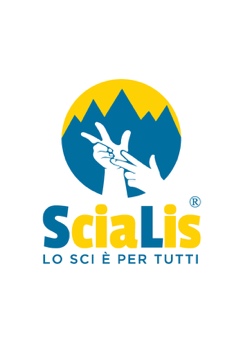 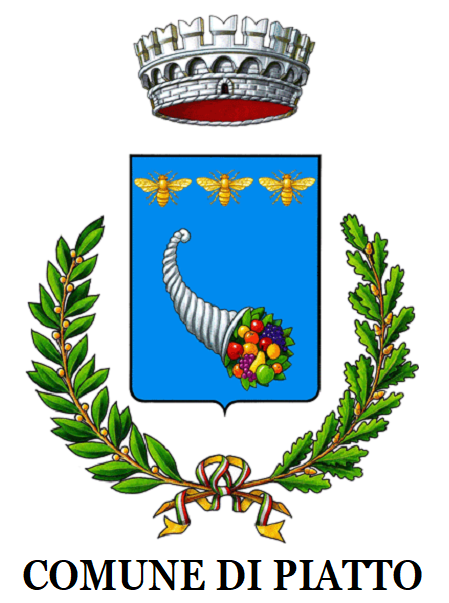 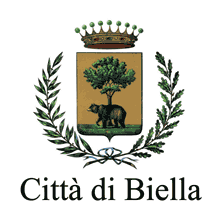 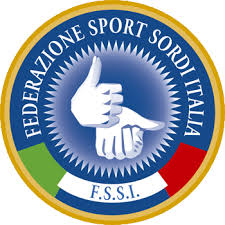 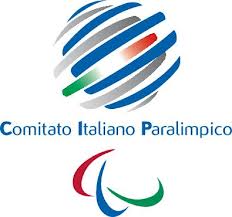 CAMPIONATO ITALIANO F.S.S.I. SCI ALPINO & SNOWBOARD  BIELMONTE (BI) 20 FEBBRAIO 2021MODULO DI ISCRIZIONE      Società Sportiva ______________________________________________________________________________________________      Sede ___________________________________________Via____________________________________________________________      Email __________________________________________________________Cell resp.______________________________________Il Presidente 	Timbro Società____________________________________		                 _________________________________INVIARE via EMAIL entro 13 febbraio 2020 agli indirizzi:info@scialis.it,e per conoscenza a:tesseramento@fssi.it,	    	dtsportivernali@fssi.it, 		 paria@fssi.it nrCognome e nomeAnnoN° tess FSSISNOWBOARD SLALOM GIGANTE E SPECIALESCI ALPINO SLALOM SPECIALE 123456